MemorandumTo:		Wyoming County Fairs, Wyoming Extension Offices, Wyoming State Fair,		Wyoming Department of AgricultureFrom:		Dr. Jim Logan, State Veterinarian Date:		March 18, 2013Ref:		13-SID-0301Subject:	Scrapie Identification Requirements for Sheep and Goats Being Exhibited at 			Wyoming Fairs and Jackpots=================================================================Sheep and goat exhibitors at Wyoming jackpots, county fairs, and state fair are reminded of the Wyoming Livestock Board (WLSB) and APHIS requirements that ALL sheep and goats exhibited in Wyoming MUST be individually identified with USDA-APHIS approved Scrapie identification.  This requirement includes wethers.  A USDA Scrapie tag must be in the ear of all exhibition sheep and goats.  Scrapie identification should be traceable to the premise of origin (where the animal was born) through ownership records.The ONLY exception to the tag requirement is that registered animals may be identified with a legible registration tattoo and must be accompanied with their registration papers.The state requirement is consistent with the federal USDA-APHIS Scrapie identification requirement.  WLSB and USDA-APHIS personnel will be checking for compliance with this requirement at county and state fairs.  To avoid enforcement action, exhibitors are urged to be in compliance by having their sheep and goats properly identified PRIOR to arriving at the fair.Questions may be directed to:Dr. Jim Logan, Wyoming State Veterinarian – Phone: (307) 857-4140, email: jim.logan@wyo.govDr. Bob Meyer, WY Assistant State Veterinarian – Phone (307) 777-7515, email: bob.meyer@wyo.govDr. John Duncan, USDA-APHIS VMO – Phone: (307) 351-8387, email: john.v.duncan@aphis.usda.govDr. Barbara Kizer, USDA-APHIS VMO – Phone: (307) 334-2107 or (307) 575-3261email: barbara.m.kizer@aphis.usda.govDr. Rick Riesland, USDA-APHIS VMO – Phone: (307) 214-5121, email: rick.riesland@aphis.usda.govMr. Danny Cosner, USDA-APHIS ID Coordinator – Phone: (307) 217-0275email: danny.j.cosner@aphis.usda.gov (over)Page 2Scrapie Identification Requirements for Sheep and Goats Being Exhibited at Wyoming Fairs and	JackpotsThe Wyoming Livestock Board Chapter 13 Scrapie Rules can be found online at: http://soswy.state.wy.us/Rules/RULES/6024.pdf  Please see Section 6(b)(ii).The USDA-APHIS Scrapie Rules can be found online at: http://www.aphis.usda.gov/animal_health/animal_diseases/scrapie/downloads/umr_scrapie.pdf  Please see Parts III and IV.Cc: WLSB Director-CEO      WLSB Animal Health Personnel      WLSB Law Enforcement Personnel      WLSB Brand Inspectors      USDA-APHIS-AVIC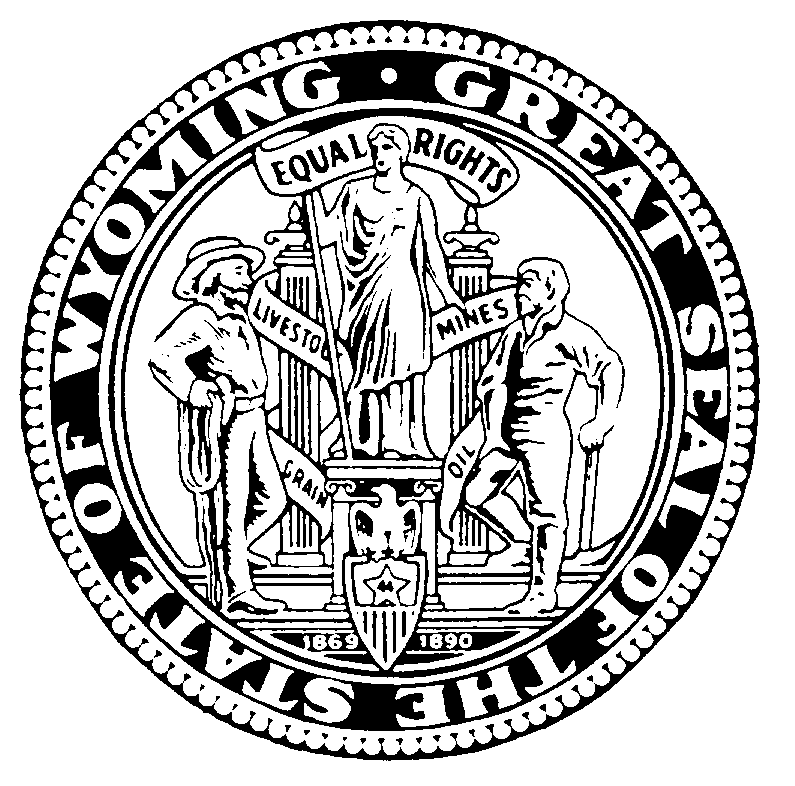 Matthew H. MeadGovernor Livestock Board"Safeguarding ’s Livestock Industry Today and for the Future"Phone:  (307) 777-7515   Fax:  (307) 777-6561   Web Site:  http://wlsb.state.wy.usJim Logan, DVM - State VeterinarianLeanne CorrellDirector-Chief Executive Officer